                                      MEETING NOTICE AND AGENDADate and Time:		         9:00 AM –Tuesday, March 26, 2024Location:				Nevada Supreme Court201 South Carson Street, Carson City, Nevada                                                   &                                                                                Video Conference to                                                                Nevada Supreme Court408 East Clark AvenueLas Vegas, NevadaThe State Board of Pardons Commissioners (Board) will consider commuting sentences, granting pardons and restoring the civil rights of the applicants listed on this agenda. The Board may take action to commute or modify the sentence of a prisoner, grant a full and unconditional pardon**, grant a conditional pardon***, deny a request, or take no action on a request.  The Pardons Board may restore the right to bear arms to an applicant even if the applicant has not specifically requested such action.Items on the agenda may be taken out of order.  The Board may combine two or more agenda items for consideration.  The Board may remove an item from the agenda or delay discussion relating to an item on the agenda at any time.The Board may place reasonable restrictions on the time, place, and manner of public comments; however, comments based on viewpoint will not be restricted. The Board may limit such comments to three minutes per person.  ** A full and unconditional pardon restores all civil rights lost as a result of the conviction including the right to bear arms.  The Pardon instrument will specify that the person does not have to comply with the registration requirements pursuant to NRS 179C.100(6).***The Board may condition or limit the Pardon by excluding the restoration of the right to bear arms, by requiring that the person continue to register as an ex-felon as required by NRS 179C or impose any legal or reasonable condition as long as it does not offend the Nevada Constitution or the Constitution of the United States.NOTE: ANY PERSON PROVIDING INPUT IN SUPPORT OF OR IN OPPOSITION TO ANY OF THE REQUESTS MADE FOR COMMUTATION SHOULD SEND THEM DIRECTLY TO THE OFFICE OF THE EXECUTIVE SECRETARY VIA FAX 775-687-6568 OR MAIL/FEDEX TO PARDONS BOARD, 1667 OLD HOT SPRINGS RD SUITE A, CARSON CITY, NV 89706.  Prior to the commencement and conclusion of a contested case or a quasi-judicial proceeding that may affect the due process rights of an individual, the Board may refuse to consider public comment. See NRS 233B.126. This notice of hearing has been posted at the following locations:CARSON CITY: Parole and Pardons Board office, 1677 Old Hot Springs Road, Suite A; Attorney General’s office, 100 S. Carson Street; Carson City Library, 900 N. Roop Street.  LAS VEGAS: Parole Board office, 4000 S. Eastern Ave, Suite 130; Attorney General’s office, 555 E. Washington Avenue, Suite 3900; Parole & Probation, 628 Belrose Street; Clark County Court House, 200 S. Third Street; Clark County Main Library/reference section, 833 Las Vegas Blvd. This agenda is also posted on the Pardons Board web site located at http://pardons.nv.gov and the Nevada Public Notice Website at notice.nv.gov. Copies of this agenda were also mailed to every Nevada Judge, every Nevada District Attorney and every person or institution on the mailing list of the Board of Pardons.Dated: February 20, 2024Persons with disabilities who require special accommodations or assistance at the public hearing should notify Meredith Salling, Board of Pardons Commissioners, 1677 Old Hot Springs Road, Suite A, Carson City, NV 89706, or call (775) 687-6568 or fax (775) 687-6736.Contact Meredith Salling at (775) 687-6568 or at 1677 Old Hot Springs Road, Suite A, Carson City, NV 89706 to request agenda meeting supporting material.  Public Comment The first public comment period is limited to comments on items on the agenda. No action may be taken upon a matter raised under this public comment period unless the matter itself has been specifically included on the agenda as an action item. The Chair of the Board has imposed a time limit of three minutes. Public comment may be provided in person or via telephone. To provide public comment on an item on the agendaJoin Zoom Meetinghttps://us02web.zoom.us/j/86887960217?pwd=TUZqNnJHNVdxTEZaVkhnOFZuTXNNZz09Meeting ID: 868 8796 0217Passcode: 307342---One tap mobile+12532158782,,86887960217#,,,,*307342# US (Tacoma) +13462487799,,86887960217#,,,,*307342# US (Houston)---Dial by your location* +1 253 215 8782 US (Tacoma)* +1 346 248 7799 US (Houston)* +1 669 444 9171 US* +1 669 900 6833 US (San Jose)* +1 719 359 4580 US* +1 253 205 0468 US* +1 646 931 3860 US* +1 689 278 1000 US* +1 929 436 2866 US (New York)* +1 301 715 8592 US (Washington DC)* +1 305 224 1968 US* +1 309 205 3325 US* +1 312 626 6799 US (Chicago)* +1 360 209 5623 US* +1 386 347 5053 US* +1 507 473 4847 US* +1 564 217 2000 USMeeting ID: 868 8796 0217Passcode: 307342Find your local number: https://us02web.zoom.us/u/kesGsWwbAt---Join by SIP* 86887960217@zoomcrc.com---Join by H.323* 162.255.37.11 (US West)* 162.255.36.11 (US East)* 115.114.131.7 (India Mumbai)* 115.114.115.7 (India Hyderabad)* 213.19.144.110 (Amsterdam Netherlands) * 213.244.140.110 (Germany) * 103.122.166.55 (Australia Sydney) * 103.122.167.55 (Australia Melbourne) * 149.137.40.110 (Singapore) * 64.211.144.160 (Brazil) * 149.137.68.253 (Mexico) * 69.174.57.160 (Canada Toronto) * 65.39.152.160 (Canada Vancouver) * 207.226.132.110 (Japan Tokyo) * 149.137.24.110 (Japan Osaka)Meeting ID: 868 8796 0217Passcode: 307342You may also submit written public comment to msalling@parole.nv.govSTATE OF NEVADA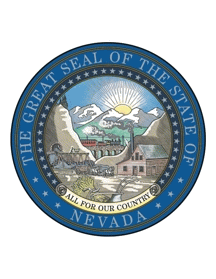 ADDRESS ALL COMMUNICATIONS TO:BOARD OF PARDONSPARDONS BOARD1677 Old Hot Springs RoadSuite ACarson City, Nevada 89706Telephone (775) 687-6568Fax (775) 687-6736Meredith Salling, Executive SecretaryJOE LOMBARDOGovernor, ChairmanAARON D. FORDAttorney General, MemberELISSA F. CADISH                 Chief Justice, MemberLIDIA S. STIGLICHJustice, MemberKRISTINA PICKERINGJustice, MemberDOUGLAS W. HERNDONJustice, MemberPATRICIA LEEJustice, Member RONALD D. PARRAGUIRRE          	Justice, MemberLINDA MARIE BELL                  Justice, MemberBOARD OF PARDONS9:00 AMI.Roll call; and determination of quorumII.Public Comment. Members of the public may comment on the agenda at this time. No action may be taken upon a matter raised under this item of the agenda until the matter itself has been specifically included on an agenda as an item upon which action may be taken pursuant to subparagraph (2) of NRS 241.020.III.For possible action is a discussion that may include but is not limited to a commutation of the sentence(s) of the following Nevada Department of Corrections inmates, a denial of the request or no action may be taken on the following inmate applicants with said item possibly taken out of order, combined for consideration by the Board and/or pulled or removed from the agenda at any time.a.Cassandra Thomas, NDOC 1021020- Clark CountySecond Degree Murder with Use of a Deadly Weaponb.Lary Plumlee NDOC 38309- Washoe CountyMurder 1st Degree & Robbery with the Use of a Firearm IV.For possible action is a discussion that may include but is not limited to grant a full and unconditional pardon with restoration of all civil rights including the right to bear arms, grant a conditional or limited pardon, deny a request or take no action on the following community case applicants with said items possibly taken out of order, combined for consideration by the Board and/or pulled or removed from the agenda at any time.aa.Mia Christman-Clark CountyCount I- Robbery Use of a Deadly Weapon Use of a Deadly Weapon Enhancement, count 2 Stop Required on Signal of Police Officer in 2021bb. Chase Durant- Henderson Domestic Battery in 2017cc. Mike Orbita- Washoe CountyBattery in 2009dd.Jack Daniel Jr.- Washoe, Lyon County & Carson City – Continued from December 13, 2023Attempt Burglary in 1985, Burglary in 1985, Burglary & Theft in 1993, Grand Larceny & Habitual Criminal in 1999ee.Christopher Bowling- Clark CountyManufacturing a Controlled substance in 1999, Unlawful Taking of Vehicle in 1999, Carrying Concealed Weapon in 1996ff.Monica R. Rodriguez- Henderson City AttorneyDomestic Battery- 1st Offense in 2004gg. Thomas Tommy Torres- Henderson City Attorney Battery Domestic Violence in 2002hh.Marc Alan Silverman- Clark CountyAttempt Burglary in 1996ii.Robert Rink Jr- Clark CountyInvoluntary Manslaughter in 2005jj.John William Rogers Jr.  – Clark CountyPossession of stolen property in 2004kk.Nathan Gabriel O’Brien – Clark County, Elko Township CountyGrand Larceny in 2011, Violation of temporary restraining order in 2008; Attempted forgery in 2006ll.Justin Ronald Edland – Lyon CountyBattery in 2011; Possession of stolen property in 2006mm.Michael Robert Nicosia – Clark CountyAttempt Burglary in 2008nn.Devin Hawk Carlson – Washoe CountyBurglary in 2010, Larceny from the Person Not Amounting to Robbery in 2010oo.Lamar Owens – Clark CountyAttempt Battery with substantial Bodily Harm in 2000Battery Domestic Violence No Prior Conviction in 2000pp.Joshua Lundquist – Douglas CountyBattery that Constitutes Domestic Violence in 1998, Burglary in 2004qq.Brian Seitz – Clark CountyBurglary in 1993, Accessory to Attempt Murder in 1995, Battery Domestic Violence in 2001, Battery Domestic Violence in 2003 & Disturbing the Peace in 2011rr.Manuel Sotelo-Aguilar – Washoe CountyAssault with a Deadly Weapon – 2008 ss.William Edward Crawford, Jr – Clark CountyBattery Domestic Violence 1995tt.Michael Joseph Ranieri – Clark CountyAggravated Stalking, Home Invasion 1996uu.Jack Lee Russell, III – Washoe County; Mineral CountyPossession of a Controlled Substance in 2000; 1999vv.Jose Perez-Cortez – Clark CountyPossession of a Controlled Substance 2017; Burglary 2018ww.Stephen Paul Wright- Clark CountyReckless Driving in 1999 V.Approval of the December 13, 2023, meeting minutes, for possible action VI.Public Comment. Members of the public may comment on any matter that is not specifically included on the agenda at this time.  However, no action may be taken upon a matter raised under this item of the agenda until the matter itself has been specifically included on an agenda as an item upon which action may be taken pursuant to subparagraph (2) of NRS 241.020.VII.Adjournment, for possible action.